THE METHODIST CHURCH IN THE CARIBBEAN AND THE AMERICAS- JAMAICA DISTRICT PROVIDENCE CIRCUIT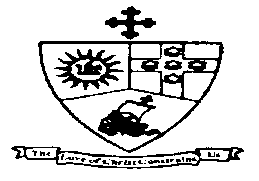 District Theme:“Spreading Scriptural Holiness to Reform the Nation: Beginning with Me”Sub - Theme:“Caring for the Body, Mind, and Soul as we serve the present Age.”DISTRICT PRESIDENTBishop Christine Gooden-BengucheCIRCUIT SUPERINTENDENT MINISTERRev’dDr. George MulrainPROVIDENCE METHODIST CHURCH 132 Old Hope Road, Kingston 6TEL: 876-9775971 / 977-6489Website: www.providencemethodistja.comONLINE WORSHIP SERVICE            7th lord’s  day after pentecostSunday, July 11, 20218:30 a.m. OFFICIATINGSis. Audrey Rodney RobinsonSis. Marion EbanksORDER OF WORSHIPTHE PREPARATION Introit:   “All things will be fine” – Combined Choir        Call to Worship:Responsive reading: PSALM 24: 1-6; 8 - 10Leader:	The earth is the Lord’s and all that is in it, the world, and those who live in it.Cong:	For He has founded it on the seas and established it on the rivers.Leader:   Who shall ascend the hill of the Lord? And who shall stand in His Holy place? Cong:	Those who have clean hands and pure hearts, who do not lift their souls to what is false, and do not swear deceitfully,Leader:	They will receive the blessing from the Lord, and vindication from the God of their salvation.All:	Who is the King of Glory?  The Lord, strong and mighty, the Lord, mighty in battle.  Who is this King of glory?  The Lord of hosts, He is the King of glory.Hymn No.500:  “Morning has broken like the First Morning.” 3. Mine is the sunlight!   Mine is the morning   Born of the one light   Eden saw play!   Praise with elation,   Praise every morning,   God's re-creation   Of the new day!ADORATION AND PRAISEShout for joy to God all the earth; sing the glory of His Name; give to Him glorious praise! Say to God, “How awesome are your deeds! (Psalm 66).Hosannah, to the King of Glory, we sing your praises our father, we magnify your name.  We gather here in your presence, bowing before your throne and ask that you visit us with your refreshing power and empower us to do great things for You in Jesus’ Name. AMENCONFESSION AND ASSURANCE OF PARDONLeader:   No one who conceals transgressions will prosper, but one who confesses and forsakes them  will obtain mercy. So let us make our confession and ask for God’s forgiveness.CONGREGATION: Loving Father, help me to guard my relationship with You. “Search me,  O God, and know my heart; test me and know my thoughts.   See if there is any wicked way in me, and lead me in the way everlasting.” (Psalm 139: 23-24).We know when we have hurt others and have acted against your rule of love.  We know when we have neglected to do something that would help another person  We know when we yield to temptation and sin.   We also know that you love us, and forgives us, and calls us to forgive others even when it appears harder to forgive.  Help us to look deep within for our own fault as we pray for your forgiveness, and to be forgiven.  In Christ’s Name we pray.  Amen.Leader:  	Christ Jesus came into the world to save sinners. Hear then the Good News: Happy are those whose transgression is forgiven, whose sin is covered. Happy are those to whom the Lord imputes no iniquity and in whose spirit there is no deceit.Cong’n:   Amen, thanks be to God.PRAYER OF THANKSGIVING: Heavenly father, we thank You for this time of worship where we come together in praise and fellowship. Thanks for the abundance of Your blessings which is given in overflow. All You have done in our lives, thank You for counting us worthy to be among the living souls and to know You as Our only true God.  LORD Accept these our Prayers of Thanksgiving in Jesus’ Name.    AMENWelcomeTIME OF PRAISESHARING WITH CHILDREN & YOUTH Hymn No.15     “We gather together to ask the Lord’s Blessing.”1. WE gather together to ask the Lord’s blessing;   he chastens and hastens his will to make known.   The wicked oppressing now cease from distressing.   Sing praises to his name; he forgets not his own.2. Beside us to guide us, our God with us joining,   ordaining, maintaining his kingdom divine;   so from the beginning the fight we were winning;   thou, Lord, wast at our side, all glory be thine!3. We all do extol thee, thou leader triumphant,   and pray that thou still our defender wilt be.   Let thy congregation escape tribulation;   thy name ever be praised! O Lord, make us free!THE MINISTRY THE WORD THE COLLECT: Creator God, you made us all in your image: may we discern you in all that we see, and serve you in all that we do; through Jesus Christ Our Lord.  Amen.Old Testament Reading: 	2 Samuel 6: 1 – 5, 12b-19David again gathered all the chosen men of Israel, thirty thousand. 2David and all the people with him set out and went from Baale-judah, to bring up from there the ark of God, which is called by the name of the Lord of hosts who is enthroned on the cherubim. 3They carried the ark of God on a new cart, and brought it out of the house of Abinadab, which was on the hill. Uzzah and Ahio, the sons of Abinadab, were driving the new cart 4with the ark of God; and Ahio went in front of the ark. 5David and all the house of Israel were dancing before the Lord with all their might, with songs and lyres and harps and tambourines and castanets and cymbals. 12 It was told King David, ‘The Lord has blessed the household of Obed-edom and all that belongs to him, because of the ark of God.’ So David went and brought up the ark of God from the house of Obed-edom to the city of David with rejoicing; 13and when those who bore the ark of the Lord had gone six paces, he sacrificed an ox and a fatling. 14David danced before the Lord with all his might; David was girded with a linen ephod. 15So David and all the house of Israel brought up the ark of the Lord with shouting, and with the sound of the trumpet. 16 As the ark of the Lord came into the city of David, Michal daughter of Saul looked out of the window, and saw King David leaping and dancing before the Lord; and she despised him in her heart. 17 They brought in the ark of the Lord, and set it in its place, inside the tent that David had pitched for it; and David offered burnt-offerings and offerings of well-being before the Lord. 18When David had finished offering the burnt-offerings and the offerings of well-being, he blessed the people in the name of the Lord of hosts, 19and distributed food among all the people, the whole multitude of Israel, both men and women, to each a cake of bread, a portion of meat, and a cake of raisins. Then all the people went back to their homes. Reader: 			This is the Word of the Lord Response: 		Thanks be to GodEpistle Reading:   		  Ephesians 1:3-14 – Sis. Marion Ebanks3 Blessed be the God and Father of our Lord Jesus Christ, who has blessed us in Christ with every spiritual blessing in the heavenly places, 4just as he chose us in Christ before the foundation of the world to be holy and blameless before him in love. 5He destined us for adoption as his children through Jesus Christ, according to the good pleasure of his will, 6to the praise of his glorious grace that he freely bestowed on us in the Beloved. 7In him we have redemption through his blood, the forgiveness of our trespasses, according to the riches of his grace 8that he lavished on us. With all wisdom and insight 9he has made known to us the mystery of his will, according to his good pleasure that he set forth in Christ, 10as a plan for the fullness of time, to gather up all things in him, things in heaven and things on earth. 11In Christ we have also obtained an inheritance, having been destined according to the purpose of him who accomplishes all things according to his counsel and will, 12so that we, who were the first to set our hope on Christ, might live for the praise of his glory. 13In him you also, when you had heard the word of truth, the gospel of your salvation, and had believed in him, were marked with the seal of the promised Holy Spirit; 14this is the pledge of our inheritance towards redemption as God’s own people, to the praise of his glory.Reader: 			This is the Word of the Lord Response: 		Thanks be to GodGospel Reading:     	Mark 6: 14-29                 Glory to You, O God14 King Herod heard of it, for Jesus’ name had become known. Some were saying, ‘John the baptizer has been raised from the dead; and for this reason these powers are at work in him.’ 15But others said, ‘It is Elijah.’ And others said, ‘It is a prophet, like one of the prophets of old.’ 16But when Herod heard of it, he said, ‘John, whom I beheaded, has been raised.’ 17 For Herod himself had sent men who arrested John, bound him, and put him in prison on account of Herodias, his brother Philip’s wife, because Herod had married her. 18For John had been telling Herod, ‘It is not lawful for you to have your brother’s wife.’ 19And Herodias had a grudge against him, and wanted to kill him. But she could not, 20for Herod feared John, knowing that he was a righteous and holy man, and he protected him. When he heard him, he was greatly perplexed; and yet he liked to listen to him. 21But an opportunity came when Herod on his birthday gave a banquet for his courtiers and officers and for the leaders of Galilee. 22When his daughter Herodias came in and danced, she pleased Herod and his guests; and the king said to the girl, ‘Ask me for whatever you wish, and I will give it.’ 23And he solemnly swore to her, ‘Whatever you ask me, I will give you, even half of my kingdom.’ 24She went out and said to her mother, ‘What should I ask for?’ She replied, ‘The head of John the baptizer.’ 25Immediately she rushed back to the king and requested, ‘I want you to give me at once the head of John the Baptist on a platter.’ 26The king was deeply grieved; yet out of regard for his oaths and for the guests, he did not want to refuse her. 27Immediately the king sent a soldier of the guard with orders to bring John’s head. He went and beheaded him in the prison, 28brought his head on a platter, and gave it to the girl. Then the girl gave it to her mother. 29When his disciples heard about it, they came and took his body, and laid it in a tomb. Reader:  			This is the Gospel of ChristResponse: 		 Praise be to Christ, Our Lord THE SERMON " Safeguarding our Spiritual Net Worth"VOICES AT DAWN  - SELECTION  - “My Shepherd will supply my Need.”INTERCESSORY PRAYERTHE LORD’S PRAYERNotices & TITHES AND Offering (FOOD BARRELL) PRAYER FOR BIRTHDAY AND ANNIVERSARY CELEBRANTSTHE CLOSING Hymn No. 330  “Guide me ,O Thou Great Jehovah”1. GUIDE me, O thou great Jehovah,   Pilgrim through this barren land;   I am weak, but thou art mighty;   Hold me with thy powerful hand:   Bread of heaven,   Feed me now and    evermore.2. Open thou the crystal fountain,   Whence the healing stream shall flow;   Let the fiery, cloudy pillar   Lead me all my journey through:   Strong Deliverer,   Be thou still my strength and shield.3. When I tread the verge of Jordan,   Bid my anxious fears subside;   Death of death, and hell's destruction,   Land me safe on Canaan's side:   Songs of praises   I will ever give to thee.The Benediction********************************************************************************BIRTHDAYS – 11th – Sis. Lilieth Deacon, Bro. Omar Spence; 12th – Sis. Symone Mayhew; 13th – Sis. Sydna Amos; 15th - Sis. Carlita Edwards; Sis. Karlene Hagley; 17th – Sis. Joan LeibaSUNDAY SCHOOL – 12th -  Ryan ReynoldsUPCOMING EVENTSMon.    July   12	6:00 p.m.       FINANCE COMMITTEE MEETINGTues.   July   13      6:00 p.m.       BIBLE STUDY via ZoomWed.   July    14   12 Noon	      PRAYER FELLOWSHIP FUTURE EVENTSSun.    July    18   8:30 a.m.       DIVINE WORSHIP      Rev’d Alison ItonPlease note that the Church Office must be advised by 9:00 A.M. on Friday morning at the latest of your intention to worship, so that your name can be included in the list of attendees.Annual Budget:  All organizations and groups of the Church are requested to prepare and submit their Annual Budgets for the year commencing September 1, 2021 - August 2022.  This should be submitted to the Church Office by Friday, July 16, 2021.JAMIEKAN NYUU TESTIMENT BIBLE –  copies are available from Sis. Shirley Carby at a cost of $1,700.00.Introducing the prayer line – Persons desirous of prayer may call the Prayer line.  Mondays between 12 Noon   –    2:00 p.m.  876-927-5222; 	         Daily between       10:00 a.m. – 12 Noon.    876-4462475	         Daily between        4:30 p.m.  –  6:30 p.m    876-3157643                         Generally available except on Mondays.       876- 9271439PLEASE REMEMBER PRAYERFULLY- Sis. Laurel Bruce, 15 Deanery Ave, 928-1873; Sis. Lesma Brown, Glo’s Adult Care Centre, Louisville Road, Kingston 8. (Russell Heights) Telephone # (876) 665-3016., Sis. Verona Cameron; Sis. Helen Chambers, 34 Charlemont Drive. 927-0747; Sis. Keturah Forrest, 10 Old Henry Lane (6), 927-5395; Sis. Lilith Johnson, Glo’s Adult Care Centre, 4 Louisville Road, Kingston, 941-5683; Sis. Pearl Morgan, 5 Elliott Ave(8), 924-0005; Sis. Inez Morrison, Trafalgar Apartments, 1 Caribbean Close, 667-1963; Sis. Gertrude Phillips, 4 Finchley Close(6), 702-2947; Sis. Violet Tapper, 1 Phadrian Ave, (6); Sis. Cynthia Walsh, 11 Ravinia Mews (6), 927-0275; Sis. Jean Andrade, 14 Roseneath Ave. 946-2769; Bro. Horace Brown, 8 Halifax Cres, 978-0091; Sis. Lauris Goldson, 30 Glendon Circle, 927-0711; Sis. Clover Treasure, 669-1709; Bro. Carlton Brown, Sis. Bernice Saunders, 7 Maynard Dr, Patrick City. Sis. Lena Anderson, 876-977-0201; Bro. Hubert Bartholomew, 876-8263319; Sis. Grace Boyne, Sis. Joyce Bolton, Sis. Alma Smith, Sis. Verna George, Sis. Isolene Livingstone, Sis. Beryl Miles; Bro. Lester Palmer, Sis. Gwendoline Thomas, Sis. Sybil Francis, Sis. Pam Morris, Sis. Muriel Lewis, Sis. Pauline Mason, Sis. Enid Phillips, Sis. Marjory Smythe, Sis. Sadie Mitchell, Sis. Carmen Subaran, Sis. Mae Polack, Rev’d Claude Cadogan; Sis. Janice Robinson, Sis. Inez Bernard, Bro. Eric King, Rev’d Dr. Rupert Young, Sis. Gerda Theobalds, Bro. Roy Thomas, Sis. Carmen Allicock, Sis. Minna McLeod, Sis. Hazel Bennett, Sis Ivy HolderTHIS WEEK’S DEVOTIONAL READINGS FROM “OUR DAILY BREAD”Sun.     11    July      	John 10:11-15              Football and Shepherds             Mon.     12   July      	Luke 8:11-15		Son FollowersTues.    13   July      	Psalm 8:4-9	Beautiful to GodWed.     14   July      	Revelation 4:1-6	In Living Colour Thur      15   July      	1 Timothy 6:6-10	Out of the TrapFri.        16   July      	Psalm 16:1-11	PreciousSat.       17   July     	2 Corinthians 2:14-17	Victory Parade1.  MORNING has broken   Like the first morning;   Blackbird has spoken   Like the first bird.   Praise for the singing!   Praise for the morning!   Praise for them, springing   Fresh from the Word!2. Sweet the rain's new fall   Sunlit from heaven,   Like the first dewfall   On the first grass.   Praise for the sweetness   Of the wet garden,   Sprung in completeness   Where his feet pass.